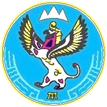 П Р И К А Зот «___» ____________ 2023 г. № __________г. Горно-АлтайскО внесении изменений в Перечень видов деятельности, по которым органы исполнительной власти Республики Алтай, формируют региональный перечень (классификатор) государственных и муниципальных работ и услуг, утвержденный приказом Министерства финансов Республики Алтай от 28 декабря 2017 г. № 227-пПриказываю:Внести в Перечень видов деятельности, по которым органы исполнительной власти Республики Алтай, формируют региональный перечень (классификатор) государственных и муниципальных работ и услуг, утвержденный приказом Министерства финансов Республики Алтай 
от 28 декабря 2017 г. № 227-п, следующие изменения:а) позицию «08» изложить в следующей редакции:б) позицию «13» изложить в следующей редакции:в) дополнить позицией «18» следующего содержания:Министерство финансовРеспублики АлтайЧаптынова ул., д.24, г. Горно-Алтайск, 649000тел. (388-22) 2-26-21, факс (388-22) 2-32-95E-mail: info@mf.altaigov.ruwww.minfin-altay.ruОКПО 00078212, ОГРН 1020400753438ИНН/КПП 0411005460/041101001Алтай Республиканыҥ акча-манат министерствозыЧаптыновтыҥ ор., т.24, Горно-Алтайск к., 649000тел. (388-22) 2-26-21, факс (388-22) 2-32-95E-mail: info@mf.altaigov.ruwww.minfin-altay.ruОКПО 00078212, ОГРН 1020400753438ИНН/КПП 0411005460/041101001«08Лесное хозяйство, охрана окружающей среды и объектов животного мираМинистерство природных ресурсов и экологии Республики Алтай»;«13Защита населения и территорий от чрезвычайных ситуаций природного и техногенного характера, пожарная безопасность людей на водных объектах, гражданская оборонаМинистерство природных ресурсов и экологии Республики Алтай»;«18ТуризмМинистерство туризма Республики Алтай».Заместитель Председателя Правительства Республики Алтай, министрО.В. Завьялова